GYÓGYPEDAGÓGUS – AUTIZMUS SPEKTRUMZAVAR szakirány - munkatársat keres a Down Egyesület budapesti munkavégzéssel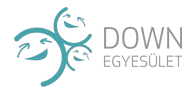 A budapesti Csodavár Korai Fejlesztő Centrum működésének elindítása céljából munkatársat keres GYÓGYPEDAGÓGUS – AUTIZMUS SPEKTRUMZAVAR szakirány -munkakörbe.A munkába állás várható ideje: megegyezés szerint, de legkésőbb 2017. szeptember 1.Jelentkezési határidő: 2017. július 30. Munkakezdés időpontja: 2017, szeptember 1. Munkahely: BudapestMunkakör:A Down Egyesület budapesti intézményében a gyógypedagógus feladata az ott ellátott, beilleszkedési, tanulási nehézségekkel, magatartási rendellenességekkel küzdő gyermekek/tanulók pedagógiai ellátása, terápiás megsegítése, szakvélemény készítése.Fő felelősségi körök:A korai fejlesztésben részesülő gyermekek egyéni és csoportos fejlesztésének tervezése és vezetése, dokumentációja,képességfejlesztő foglalkozások tervezése és vezetése, állapotfelmérések végzése, partnerségi kapcsolat kialakítása és ápolása a szülőkkel, szakmai fórumokon való aktív részvétel, számítógépes nyilvántartó rendszer vezetése és ellenőrzése, valamint rendszeres csoportos szakmai-konzultációkon való részvétel. Főbb elvárások, előnyök:Befejezett felsőfokú végzettség.A szakmában szerzett tapasztalat.Nyitott gondolkodás.Kiváló kommunikációs készség szóban és írásban elengedhetetlen.Magasfokú empátia és türelem.B-kategóriás jogosítvány.Büntetlen előélet.Amit kínálunk:Kreatív és változatos munka izgalmas környezetben és remek csapatban.Folyamatosan fejlődő szervezet.Szakmai fejlődés lehetősége.Aktív részvétel a fejlesztésekben.Korrekt fizetés.Amennyiben a fentiek felkeltették az érdeklődésedet, és úgy érzed, hogy tapasztalataid, személyes beállítottságod, képességeid alapján sikeres lennéla mi csapatunkban, kérlek, hogy küldd el szakmai önéletrajzodat és pár mondatos motivációs leveledet munkatársunk címére 2017. július 30-ig: tamas.fuzesy@downegyesulet.huDOWN EGYESÜLETwww.downegyesulet.hu